 1.	Check service information and list the inspection and replacement procedures for the 	     A/C compressor drive belt clutch and replacement.  	________________________________________________________________________________________________________________________________________________________ 2.	What is the specified method to use to determine the quantity of refrigerant oil?	____________________________________________________________________________	____________________________________________________________________________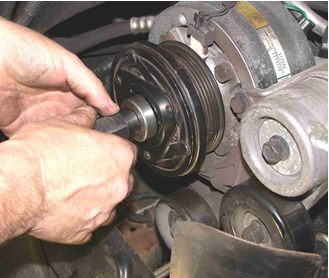  3.	Inspect lines and fittings (describe)	____________________________________________________________________________	 4. 	Based on the inspection, what is the necessary action?		_____________________________________________________________________________		_____________________________________________________________________________